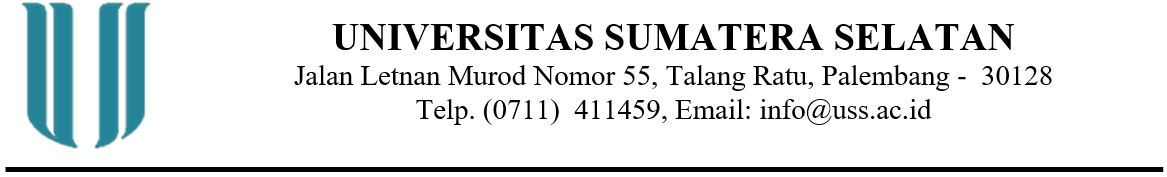 SURAT KETERANGANNo. :            /R.KET/USS/Bulan dalam Angka Romawi/2021Wakil Rekor I Universitas Sumatera Selatan dengan ini menerangkan bahwa :Adalah benar Mahasiswa Universitas Sumatera Selatan dan tercatat masih aktif sebagai Mahasiswa Program Studi (Manajemen/Ilmu Komunikasi/Ilmu Komputer/Agribisnis/Ilmu Perikanan) Tahun Akademik 2021/2022.Demikian Surat Keterangan ini dibuat dengan sebenar-benarnya untuk dipergunakan sebagaimana mestinyaPalembang, ............................2021Wakil Rektor I,Dr. Ir. Leila Kalsum, MTNIP 196212071989032001Nama:NIM:Tempat, Tanggal Lahir:Program Studi:Semester:Alamat: